16.02.2023г. на базе Учебного центра МОООП прошло обучение специалистов областных организаций профсоюзов, занимающихся социально-экономическими вопросами.  Так, Акимова Валентина Михайловна – заместитель председателя МОООП провела обучение по вопросам:- Социальное партнерство в Московской области;- Проведение коллективно-договорной кампании в 2023 году;- Уведомительная регистрация коллективных договоров и соглашений; Специалисты Отделения Фонда пенсионного и социального страхования РФ по г. Москве и Московской области Дмитриева Зинаида Григорьевна – начальник управления социальных выплат и Ильина Екатерина Вячеславовна - заместитель начальника Управления организации назначения и перерасчета пенсий рассказали об основных направлениях деятельности Фонда пенсионного и социального страхования РФ по г. Москве и Московской области, новом в назначении пенсии и социальных пособий.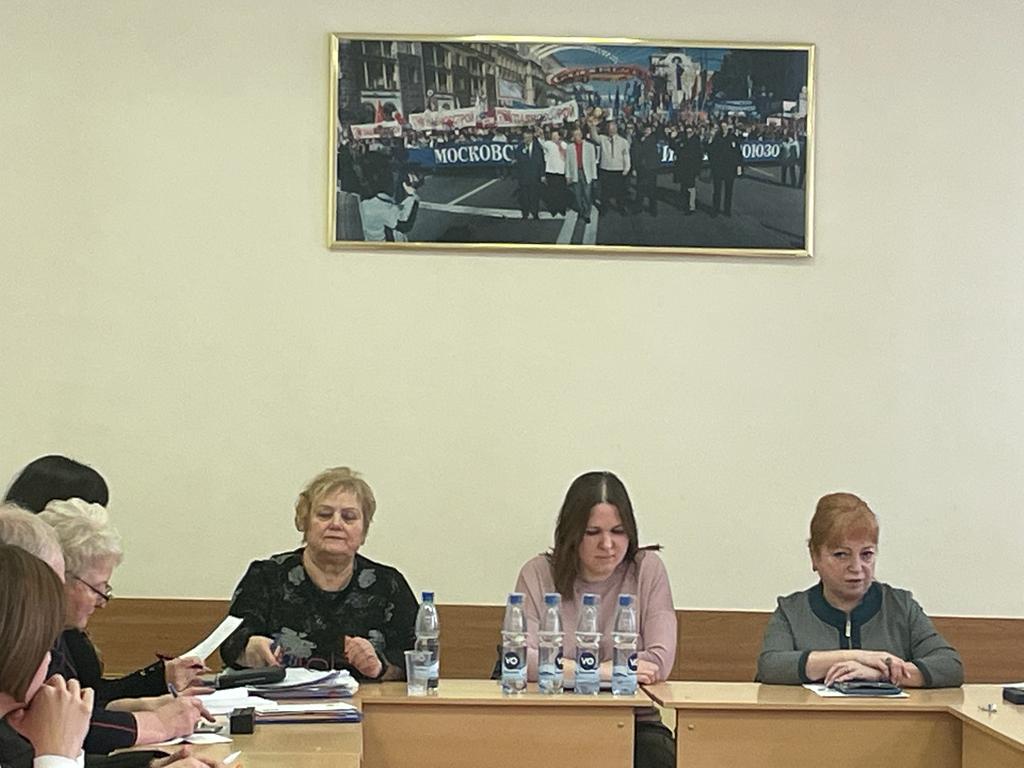 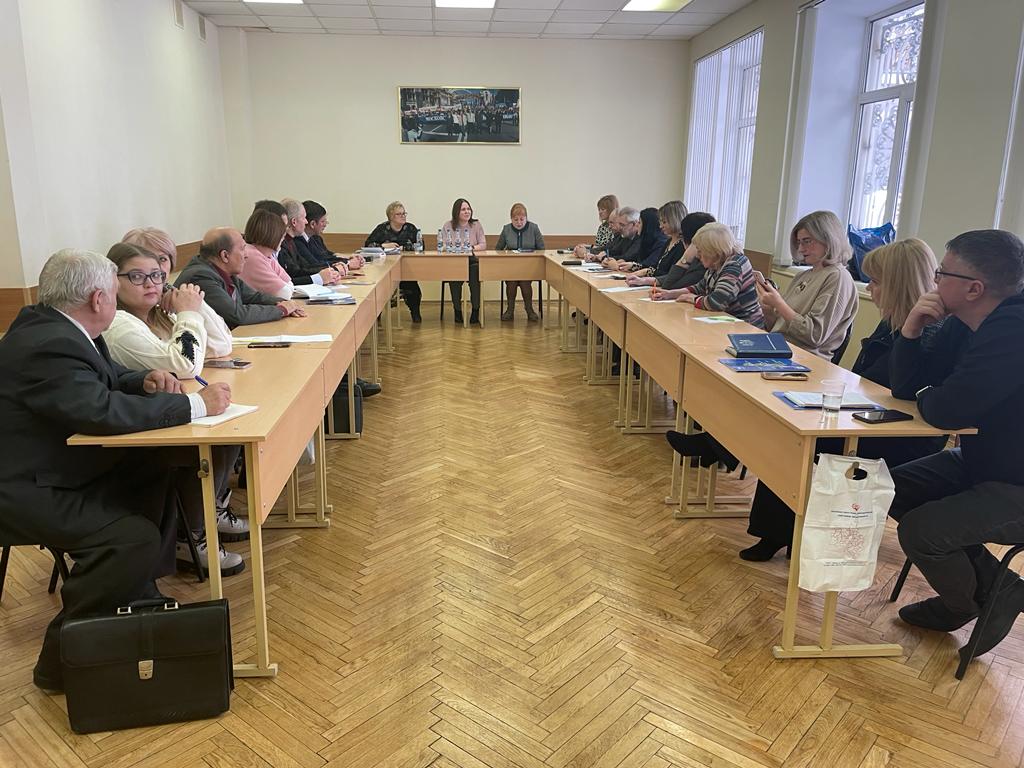 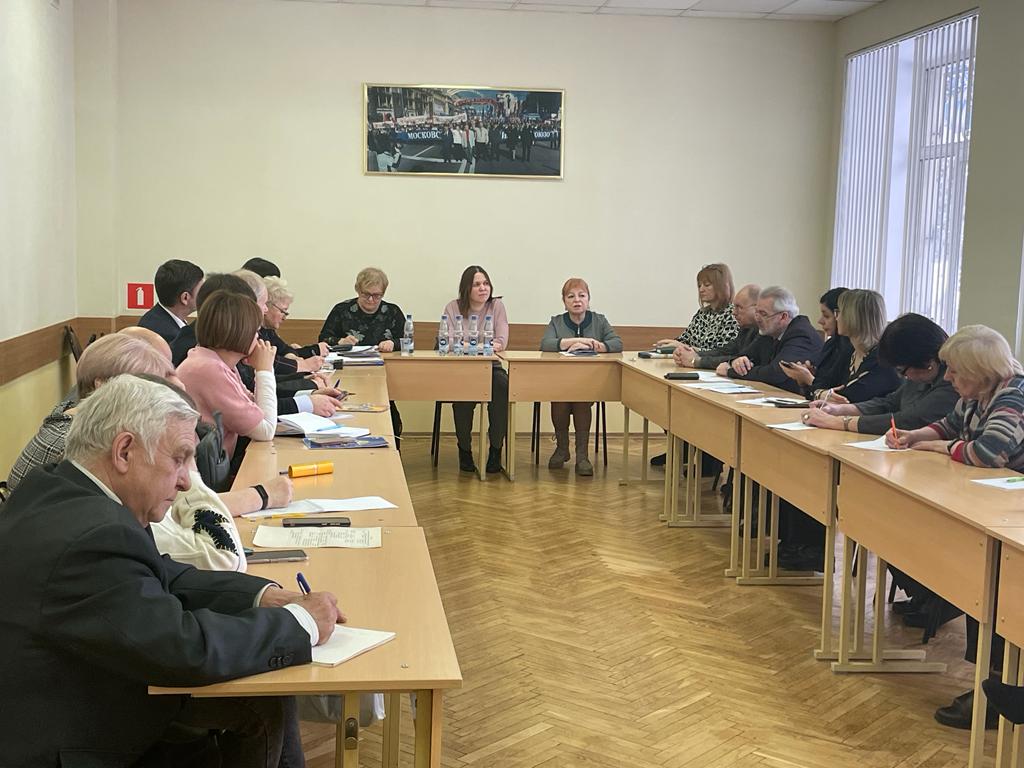 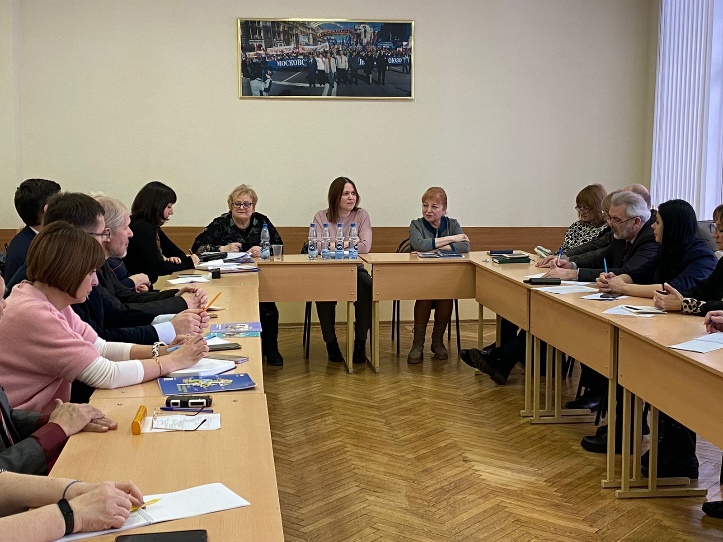 